Сценарий урока математики в 3 классе по теме«КВАДРАТНЫЙ ДЕЦИМЕТР»                                                      Подготовила                                                                              учитель начальных классов                                                               МАОУ СОШ № 8                                                                                МО Красноармейский район                                                      Бондаренко                                                                 Инна Леонидовна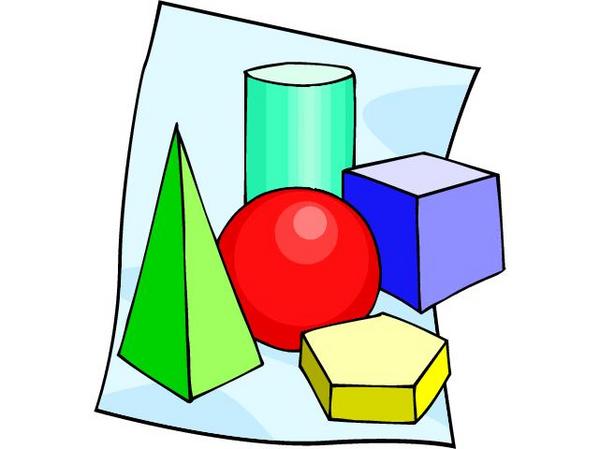 Класс. Третий.Тема. : Квадратный дециметр. Объяснение нового.Учебно-методическое обеспечение. Традиционная школа. Математика М.И.Моро.Необходимое оборудование и материалы для занятия. Компьютер, мультимедиапроектор, презентационный  экран, ручка, карандаш, тетрадь, линейка, квадраты.Время реализации занятия. 40 минут.Медиапродукт. Наглядная презентация учебного материала. ( среда: Windows XP SP2 Pro , редактор: POWER POINT)Технологический сценарий. ( последовательная модель)Цели урока: 1.Познакомить учащихся с новой для них единицей измерения   площади- квадратным дециметром.2.Зкрепить умение нахождения площади прямоугольника и квадрата3. Совершенствовать навыки устного счёта, знание таблицы умножения, умение решать простые и составные задачи.4.Развивать внимание, сообразительность, смекалку.5.Воспитывать дисциплинированность, самостоятельность.Ход урока:1.Сообщение темы и цели урока               СЛАЙД 2Физминутка.Цель: избежать перегрузки и переутомления учащихся, сохранить мотивацию учения.«Успокоение» 
Учитель говорит слова, а дети выполняют действия. Отражающие смысл слов. Все выбирают удобную позу сидения. 
Нам радостно, нам весело! 
Смеемся мы с утра. 
Но вот пришло мгновенье, 
Серьезным быть пора. 
Глазки прикрыли, ручки сложили, 
Головки опустили, ротик закрыли. 
И затихли на минутку, 
Чтоб не слышать даже шутку, 
Чтоб не видеть никого, а
А себя лишь одного!I-й этап урока. Cамоопределение к деятельности (орг.момент).Цель этапа: создание эмоционального настроя на совместную коллективную деятельность. I-й этап урока. Cамоопределение к деятельности (орг.момент).Цель этапа: создание эмоционального настроя на совместную коллективную деятельность. Формы, приёмы, методы.Цель применения.Психологический настрой детей на урокНачинается урок математики. Ребята, покажите  какое настроение у вас перед уроком? (На столе у каждого ребенка лежат карточки с изображением солнца, солнца за тучей и тучи.)И у меня сегодня радостное настроение, потому что мы отправляемся с вами в очередное путешествие по Великой Стране Математики. Удачи вам и новых открытий! Сопровождать нас в путешествии будет Знайка.Знайка и я, мы рады встрече, друзья!И думаем, встретились мы не зря.Мы будем учиться сегодня решать, Исследовать, сравнивать, рассуждать.Знайка предлагает провести разминку 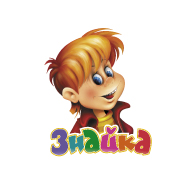 «ГИМНАСТИКУ ДЛЯ УМА»Какое сегодня число? Увеличьте его на 17.Сколько дм в 1 м?Какое число следует за числом  59,88,99?Увеличьте 9 в 6 разУвеличьте 9 на 6 Уменьшить 42 на 7Уменьшить 42 в 7 разСколько см в 1 м?Сколько см в 1д м?Активизация мыслительной деятельности учащихся.II -й этап урока. Актуализация знаний.Цель этапа: развитие умений группировать фигуры, обосновывать свое мнениеII -й этап урока. Актуализация знаний.Цель этапа: развитие умений группировать фигуры, обосновывать свое мнениеСледующее задание Знайки.                                          Слайд 3На доске и на парте у детей геометрические фигуры.Какие фигуры здесь лишние? (1 и 3)Почему?(У фигур 2,4,5- прямые углы, стороны противоположные, попарно равны, они прямоугольники).-Найдите его площадь прямоугольника 2.-Что для этого нужно знать?- среди прямоугольников есть квадрат? (да).- назовите его (5).- какое главное свойство квадрат вы знаете? ( все стороны равны).Измерьте сторону квадрата, который перед вами.-какая у него площадь? ( 1 см2)-кто думает также?Развитие логического мышления учащихся, умения сравнивать ианализироватьIII -й этап урока. Постановка и решение проблемной ситуации.Цель этапа: повторить материал и подготовить учащихся к усвоению нового материала.III -й этап урока. Постановка и решение проблемной ситуации.Цель этапа: повторить материал и подготовить учащихся к усвоению нового материала.Знайка приготовил вам фигуру, она у вас на партах.   Слайд 4- измерьте стороны этой фигуры ()    щелчокЧто можно сказать? (это квадрат, со стороной 10 см)-  – это линейная единица, единица измерения длины.Заменим ее наибольшей линейной единицей. = 1 дм  щелчок           запись в тетради                              - Значит у вас квадрат со стороной 1 дм.- как найти площадь этого квадрата? (Длину умножить на ширину)щелчокS=1 дм * 1 дм = 1 дм2                 запись в тетради              - это новая единица измерения площади-1 ДМ            щелчокКВАДРАТНЫЙ ДЕЦИМЕТРМы нашли площадь квадрата в дециметрах.   Переверните свой квадрат. Что увидели? (разделен на см2)Сколько можно уложить квадратиков в 1 дм2                 А как  найти площадь этого  квадрата?( Пересчитать все квадратики, посчитать квадратики по длина и ширине и их перемножить)Как это записать?S = 10 см · 10см = 100 см2             запись в тетради                       -Какой путь короче?-В каких единицах измеряется площадь? -Сколько в  1 дм2 квадратных сантиметров? ЩЕЛЧОК. - в 1 дм2 = 100 см2         - запись в тетради                 Кому что не понятно?Развитие познавательной активности.Развитие умения осуществлять умозаключения на основе раннее приобретённых знаний.IV-й этап. Первичное закрепление Цель этапа: повторить  алгоритм нахождения площади.IV-й этап. Первичное закрепление Цель этапа: повторить  алгоритм нахождения площади.Знайка приготовил вам следующее задание.Откройте учебник   с.60,  №3           слайд 8Нахождение площади зеркала- Длина зеркала прямоугольной формы 10 дм, а ширина 5 дм. Чему равна площадь зеркала? Прочитайте задачу.-Что будем измерять?В каких единицах измеряется длина и ширина зеркала? (В дм)Что известно?Какая длина? Что известно?Какая Ширина?Что надо найти?Как это сделать?По мере разбора задачи по щелчку выводятся данные на экран.Запишите решение  самостоятельно,1 ученик на доске с обратной стороны      S = 10 ·5 = 50 (дм 2)        Ответ : 50 дм 2.-Кто не сделал ни одной ошибки?V-й этап урока. Самостоятельная работа c самопроверкойЦель этапа: закрепление изученного материала..V-й этап урока. Самостоятельная работа c самопроверкойЦель этапа: закрепление изученного материала..Знайка приготовил вам задачу.         Слайд 9Прочитайте задачу.Начертить прямоугольник со сторонами 1 дм и 3см. Найти площадь.         -Что надо сделать?-Что известно?- Какая длина? Ширина?-В каких единицах измеряется длина и ширина?( В разных: дм и см)-Что надо найти? ( найти площадь)Можно сделать сразу? ( нет) Что надо сделать сначала? (Перевести дм в см)Составьте план решения задачи.Перевести в дм в смНайти площадьЗаписать ответРешите самостоятельно по плану.самопроверка со слайда-Кто не сделал ни одной ошибки?Формирование практических навыков нахождения площадиVI-й этап урока. Включение в систему знаний и повторение.Цель этапа: формирование навыков решения задач на повторение и закрепление изученного материала.VI-й этап урока. Включение в систему знаний и повторение.Цель этапа: формирование навыков решения задач на повторение и закрепление изученного материала.Знайка приготовил вам крaткую запись.Составьте по ней задачу .Длина 8 дмШирина-? в 2 раза меньшеНайти S.Можем ли сразу ответить на вопрос задачи? Почему?Кто сможет объяснить ее решение?(1 ребенок у доски объясняет решение задачи и записывает ее.)- Слайд 10самостоятельно по карточкам (Решение примеров по вариантам,с последующей самопроверкой (лист контроля на слайде)-Кто не сделал ни одной ошибки?Способствует развитию умений устанавливать причинно-следственные связи.Применение раннее полученных знаний на практике.Актуализация полученных знаний.VII-й этап урока. Рефлексия деятельности (итог урока).Цель этапа: Обобщение всей работы. Само оценивание.VII-й этап урока. Рефлексия деятельности (итог урока).Цель этапа: Обобщение всей работы. Само оценивание.-Вы сегодня очень плодотворно работали на уроке. -Наш урок подошел к концу. -Над кокой темой работали?В кaких единицах измеряется площадь?-Сколько в 1 квадратном ДМ квадратных СМ?-Что вам больше всего удалось? -За что вы можете себя похвалить? -Что не удалось?- Ребята, поскольку мы достигли цели нашего урока,то какое настроение у вас?Домашнее задание: с.60, № 2.       Слайд 11Слайд 12Знaйка и я хотим вам сказатьОкончен урок, и выполнен план.Спасибо, ребята, огромное вам.За то, что упорно и дружно трудились,И знания точно уж вам пригодились- Спасибо вам за урок!Метод стимулирования и мотивации